7. STAN U KARLOVCU, STJEPANA RADIĆA 27Suvlasnički dio: 48/1000 ETAŽNO VLASNIŠTVO (E-5) Temeljem zapisnika broj Z-2976/2008/3825 prenosi se slijedeći upis: uknjižuje se pravo vlasništva na: -stan koji se sastoji od dvije odvojene prostorije, nalazi se na I katu dvorišnog dijela stambeno poslovne zgrade, ukupna površina poda ovog posebnog dijela je 36,89 m2, u etažnom nacrtu označeno zelenom bojom, šrafirano kosom šrafurom i označeno slovom I. Stanu pripada slijedeći sporedni dio: spremište I-1 površine poda 6,44 m2, označeno istom bojom i šrafurom, z.k.č.br. 1145, z.k.ul.br. 3825, k.o. Karlovac II.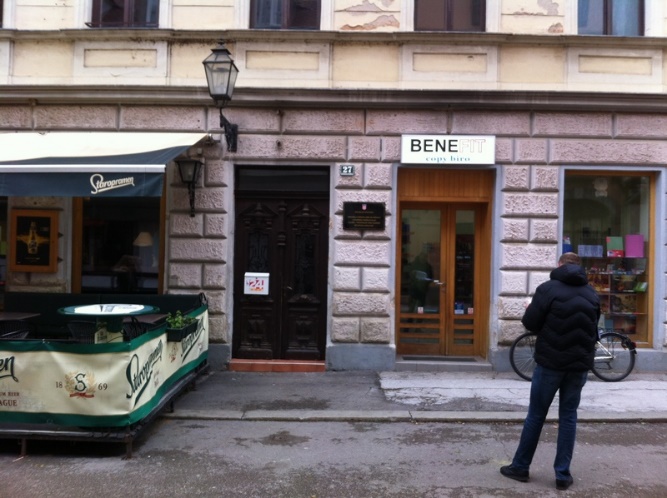 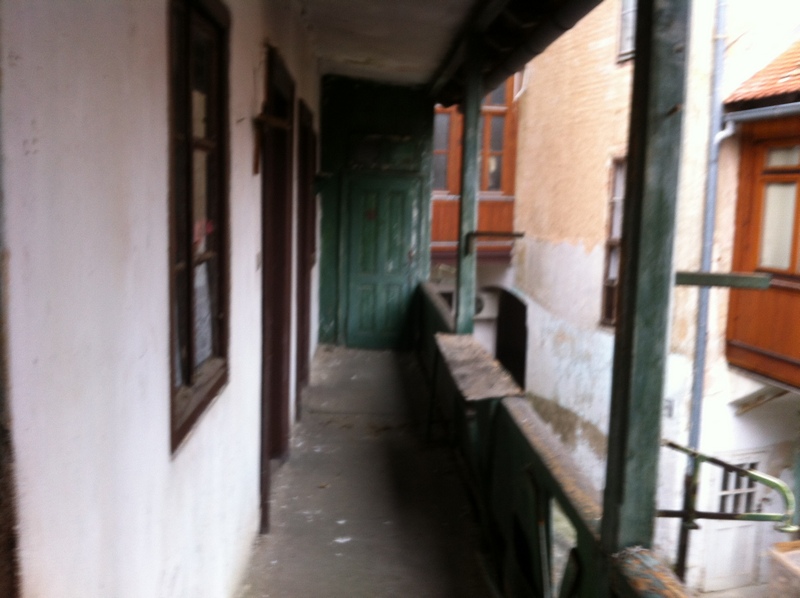 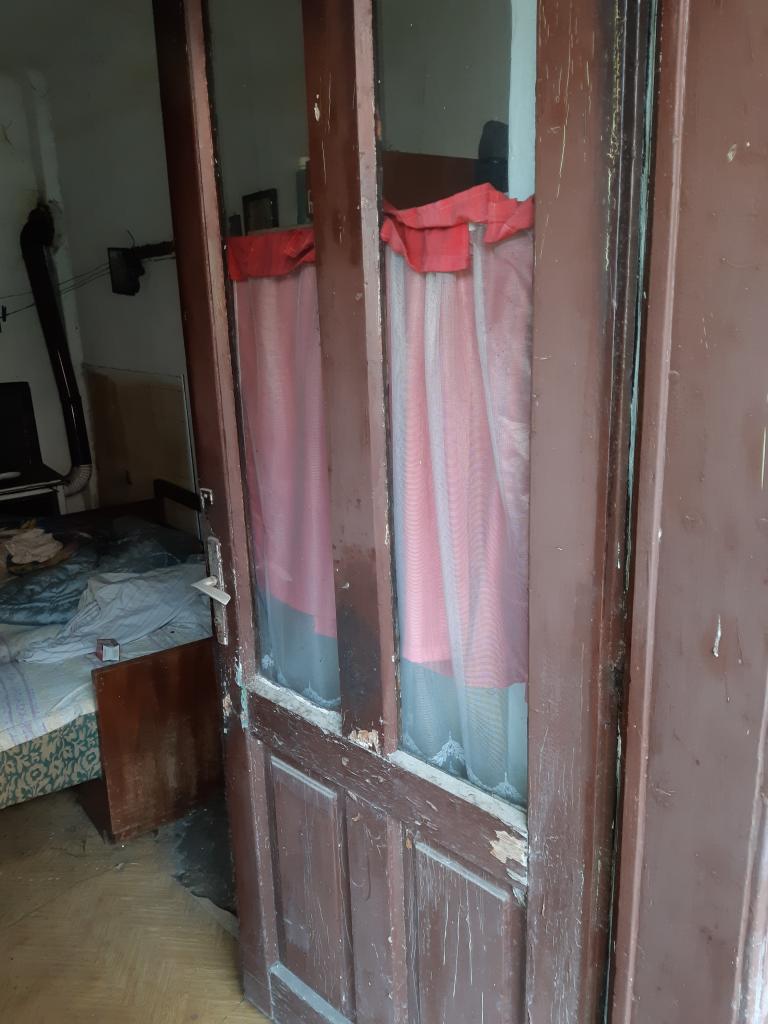 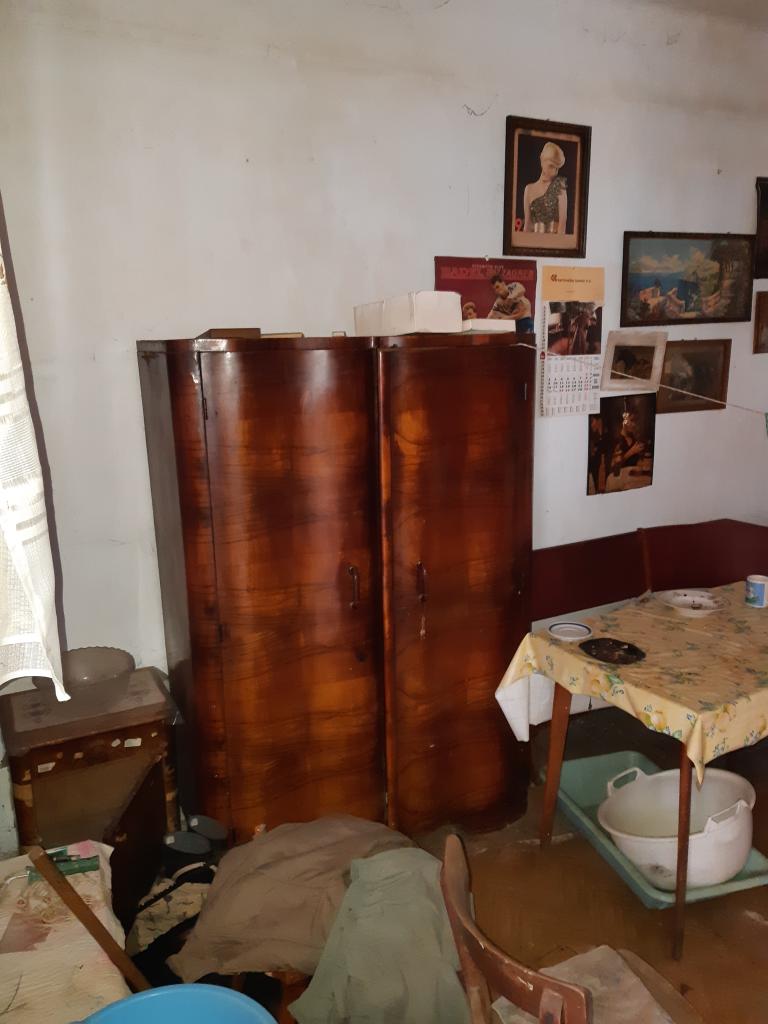 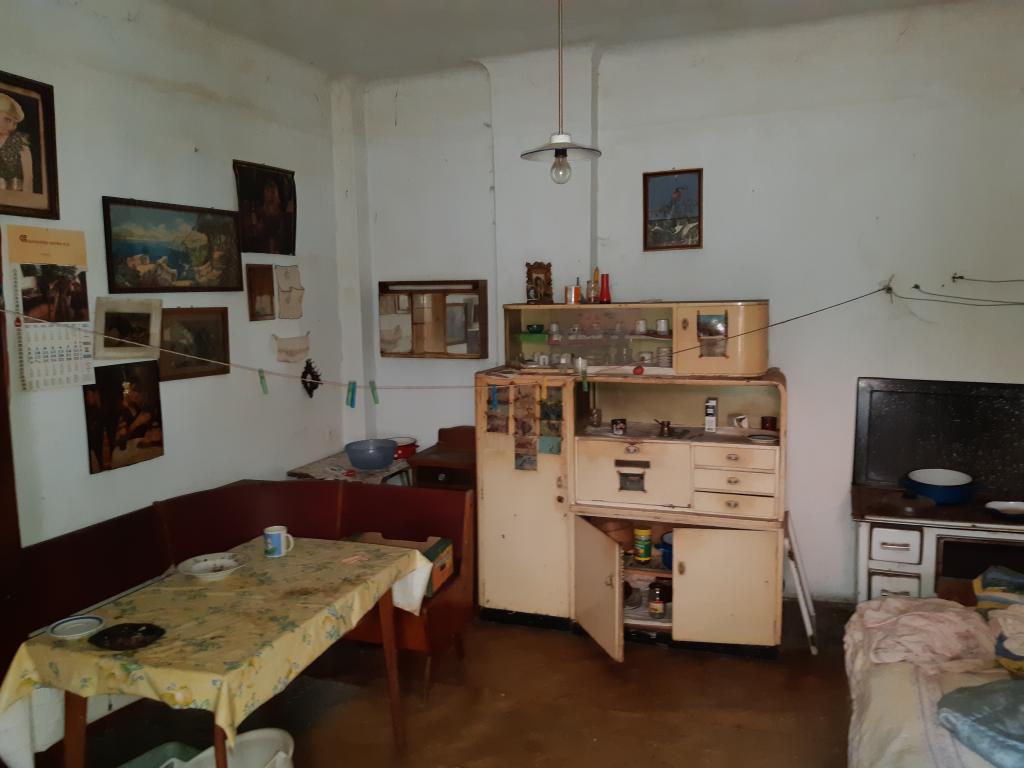 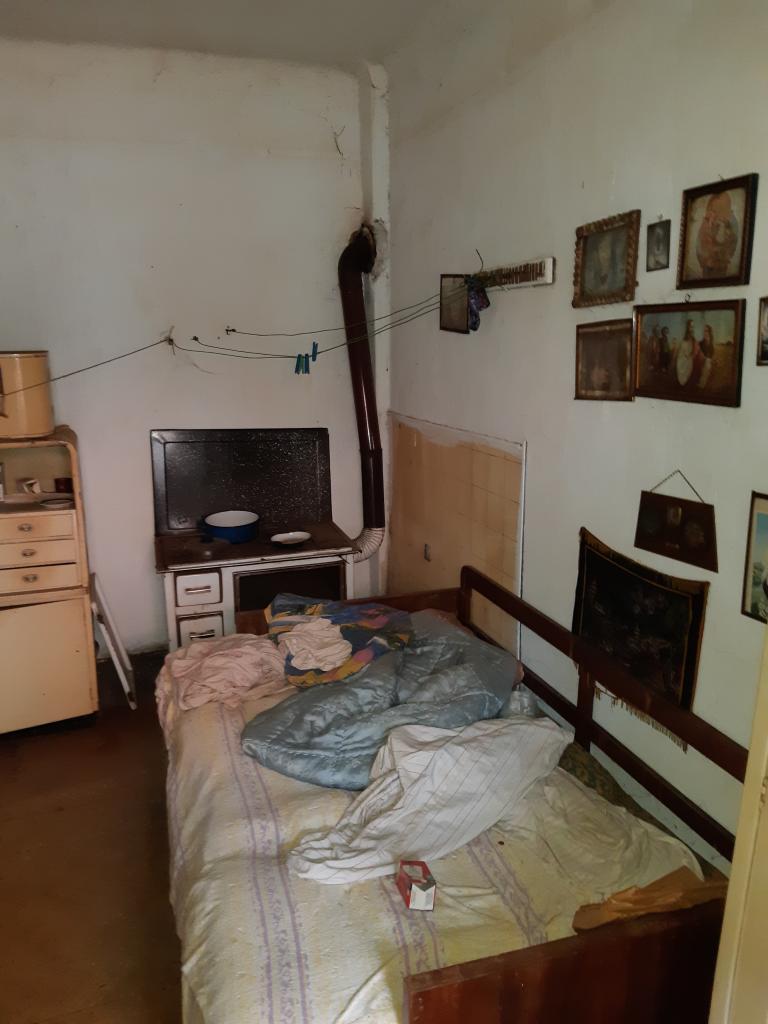 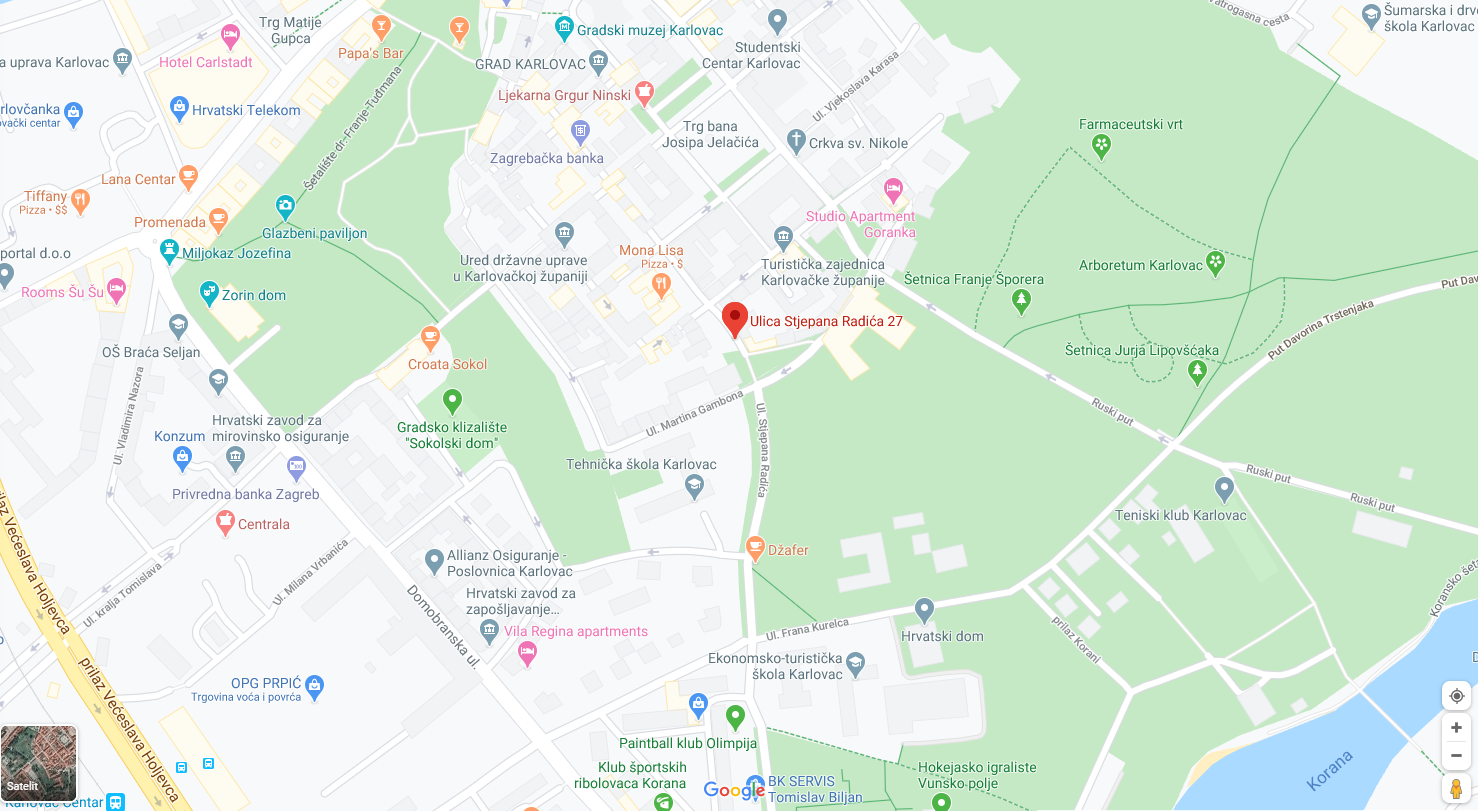 